2020年陕西省录用人民警察体能测评项目和标准(暂行)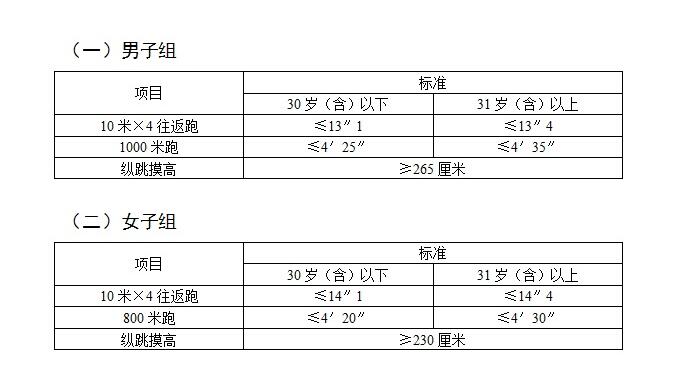 